ОТЧЕТ ВЫПОЛНЕННЫХ РАБОТнаучно-образовательного центравысшей школы экономики, управления и предпринимательства забгув 2016 годуОрганизация и проведение фундаментальных научных исследований  по зарегистрированному направлению:  «Экономика и управление народным хозяйством  (управление инновациями, экономика предпринимательства, экономическая безопасность)»Чита2016РЕЗУЛЬТАТЫ РАБОТЫ: ПОДГОТОВКА НАУЧНЫХ КАДРОВ:ОРГАНИЗАЦИЯ И ПРОВЕДЕНИЕ 2-Х МЕЖДУНАРОДНЫХ НАУЧНО-ПРАКТИЧЕСКИХ КОНФЕРЕНЦИЙМеждународная научно-практическая конференция «Управление экономическими системами: проблемы развития предпринимательства в условиях региональных вызовов и угроз» в ЗабГУ, г. Чита, 6-7 июня 2016 г. – организатор.Всероссийская молодежная школа-конференция с международным участием «Моделирование и прогнозирование социо-эколого-экономического развития региона»,  31 июля – 3 августа 2016 г, в г. Улан-Удэ – с. Горячинск – соорганизатор (круглый стол, участники:НОЦ «Высшая школа экономики, управления и предпринимательства ЗабГУ», Отдел региональных экономических исследований БНЦ СО РАН).  УЧАСТИЕ В 9НАУЧНО-ПРАКТИЧЕСКИХ КОНФЕРЕНЦИЯХII Международная научная конференция «Сибирский плацдарм: проблемы и задачи экономического развития Сибири и красноярского края», Сибирский федеральный университетг.  Красноярск, 17-18 февраля 2016  г.Международная научно-практическая конференция «Логистические системы в глобальной экономике», Сибирский государственный аэрокосмический университет имени академика М.Ф. Решетнева (СибГАУ, г. Красноярск), 14-15 марта 2016 г.Международная научно-практическая конференция, посвященная 95-летию установления дипломатических связей между Россией и Монголией  «Россия и Монголия: история, дипломатия, экономика, наука», Иркутскна базе Байкальского государственного университета экономики и права (БГУЭП), 19-20 марта 2016 г.III Международная научно-практическая конференция «Устойчивое развитие: общество и экономика»,СПбГУ, г. Санкт-Петербург,20-23 апреля 2016 г.«Маркетинговая архитектура и эффективность Евразийской  экономики», СПбГУ, г. Санкт-Петербург,22-24 сентября 2016 г.Международная научно-практическая конференция «Эволюция международной торговой системы: проблемы и перспективы», СПбГУ, г. Санкт-Петербург, 20-22 октября 2016 г.7. II Международная научная конференция «Предпринимательство в России: перспективы, приоритеты и ограничения», Екатеринбург – Изд-во: НОО “Профессиональная наука”. ИП Краснова.  30 сентября 2016 г. 8.   Межрегиональный студенческий конвент «Молодежная научная весна: молодая наука ЗабГУ на научной карте Байкальского региона и Дальнего Востока РФ» 21 марта 2016 г., г. Чита, ЗабГУ. 9. II Всероссийская научно-практическая конференцияс международным участием«Проблемы моделирования социальных процессов: Россия и страны АТР», 7-8 декабря 2016 г., ВладивостокДФУ.Дополнительно:1. Работа по открытию: профиля «Мировая экономика». Подготовка документации,сбор рабочих программ, ФОСов, работа над документацией ОПОП.IV.  ОРГАНИЗАЦИЯ И ПРОВЕДЕНИЕ МЕТОДОЛОГИЧЕСКИХ СЕМИНАРОВ ДЛЯ СЛУШАТЕЛЕЙ  НОЦ ВШЭУИП ЗАБГУ(В семинарах принимают участие постоянные слушатели:Кручинина Н.А., Масалов П.В., Ильина Н.Е., Базарова М.Б., Юрченко Т.А., Постовалов А.Л., Монич И.П., Тумунбаярова Ж.Б., Мага А.А., Журавлев М.В., Кислощаев П.В., Секисов В., Климова Л.Ю. и др.) Сводная таблица по научно-практическим мероприятиямV. ВЫПУСК МОНОГРАФИЙVI. ВЫПУСКУЧЕБНЫХ ПОСОБИЙVII. СТАТЬИ В ЖУРНАЛАХVIII. СТАТЬИ В ЖУРНАЛАХ, РЕКОМЕНДОВАННЫХ ВАК РФIX. СТАТЬИ В ЖУРНАЛАХ С ИНДЕКСОМ ЦИТИРОВАНИЯ РИНЦ Сводная таблица по научным и учебным публикациямX. СТАТЬИ В ЖУРНАЛАХSkopus И WebofScienceVII. Цитирование в РИНЦпо e-library: на 15.10.2016 г. (последнее обновление)Сравнительный анализ выполненных работ НОЦ ВШЭУиП ЗабГУза 2013-2014-2015-2016 гг.Таблица № 1 МИНИСТЕРСТВО ОБРАЗОВАНИЯ И НАУКИ РОССИЙСКОЙ ФЕДЕРАЦИИФедеральное государственное бюджетное образовательное учреждение высшего образования«Забайкальский государственный университет»(ФГБОУ ВО «ЗабГУ»)МИНИСТЕРСТВО ОБРАЗОВАНИЯ И НАУКИ РОССИЙСКОЙ ФЕДЕРАЦИИФедеральное государственное бюджетное образовательное учреждение высшего образования«Забайкальский государственный университет»(ФГБОУ ВО «ЗабГУ»)МИНИСТЕРСТВО ОБРАЗОВАНИЯ И НАУКИ РОССИЙСКОЙ ФЕДЕРАЦИИФедеральное государственное бюджетное образовательное учреждение высшего образования«Забайкальский государственный университет»(ФГБОУ ВО «ЗабГУ»)МИНИСТЕРСТВО ОБРАЗОВАНИЯ И НАУКИ РОССИЙСКОЙ ФЕДЕРАЦИИФедеральное государственное бюджетное образовательное учреждение высшего образования«Забайкальский государственный университет»(ФГБОУ ВО «ЗабГУ»)МИНИСТЕРСТВО ОБРАЗОВАНИЯ И НАУКИ РОССИЙСКОЙ ФЕДЕРАЦИИФедеральное государственное бюджетное образовательное учреждение высшего образования«Забайкальский государственный университет»(ФГБОУ ВО «ЗабГУ»)Научно-образовательный центр«Высшая школа экономики, управления и предпринимательства»(НОЦ «ВШЭУиП»)Научно-образовательный центр«Высшая школа экономики, управления и предпринимательства»(НОЦ «ВШЭУиП»)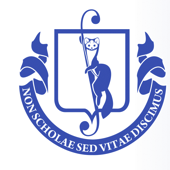 ОТЧЕТ ПРЕДСТАВИЛ:Заведующий НОЦ ВШЭУиП ЗабГУ ____________________________________________________ (подпись, инициалы, фамилия)«___» _______________20___ г.ОТЧЕТ ПРЕДСТАВИЛ:Заведующий НОЦ ВШЭУиП ЗабГУ ____________________________________________________ (подпись, инициалы, фамилия)«___» _______________20___ г.ОТЧЕТ ПРЕДСТАВИЛ:Заведующий НОЦ ВШЭУиП ЗабГУ ____________________________________________________ (подпись, инициалы, фамилия)«___» _______________20___ г.УТВЕРЖДАЮ:Ректор ЗабГУ____________________________________________________ (подпись, инициалы, фамилия)«___» _______________20___ г.УТВЕРЖДАЮ:Ректор ЗабГУ____________________________________________________ (подпись, инициалы, фамилия)«___» _______________20___ г.Подготовка диссертационных исследований на соискание ученой степени кандидатаэкономических наук Подготовка диссертационных исследований на соискание ученой степени кандидатаэкономических наук Подготовка диссертационных исследований на соискание ученой степени кандидатаэкономических наук Подготовка диссертационных исследований на соискание ученой степени кандидатаэкономических наук Результаты Результаты БадмажаповаЖаргалмаЭрдынеевна «Инструменты организации инновационной деятельности жилищно-коммунальной сферы на основе энергосбережения и повышения энергоэффективности»БадмажаповаЖаргалмаЭрдынеевна «Инструменты организации инновационной деятельности жилищно-коммунальной сферы на основе энергосбережения и повышения энергоэффективности»БадмажаповаЖаргалмаЭрдынеевна «Инструменты организации инновационной деятельности жилищно-коммунальной сферы на основе энергосбережения и повышения энергоэффективности»Готовность рукописи диссертации:  – 100 % (декрет).Руководитель: Дондоков З-Б.Д., д.э.н.Готовность рукописи диссертации:  – 100 % (декрет).Руководитель: Дондоков З-Б.Д., д.э.н.Кашурников Александр Николаевич «Совершенствование методов оценки эффективности инновационной деятельности в электроэнергетике региона»Кашурников Александр Николаевич «Совершенствование методов оценки эффективности инновационной деятельности в электроэнергетике региона»Кашурников Александр Николаевич «Совершенствование методов оценки эффективности инновационной деятельности в электроэнергетике региона»Готовность рукописи диссертации– 100 %.Руководитель: Гонин В.Н., к.э.н.Научный консультант: Ханчук Н. Н. Готовность рукописи диссертации– 100 %.Руководитель: Гонин В.Н., к.э.н.Научный консультант: Ханчук Н. Н. Кручинина Нина Александровна«Развитие концептуальных подходов экономического оценивания эффективности государственной поддержки малого предпринимательства»Кручинина Нина Александровна«Развитие концептуальных подходов экономического оценивания эффективности государственной поддержки малого предпринимательства»Кручинина Нина Александровна«Развитие концептуальных подходов экономического оценивания эффективности государственной поддержки малого предпринимательства»Готовность рукописи диссертации – 60 %.Руководитель: Буров В.Ю. д.э.н.Готовность рукописи диссертации – 60 %.Руководитель: Буров В.Ю. д.э.н.Ильина Наталья Евгеньевна«Разработка методики экономического оценивания эффективности повышения уровня конкурентоспособности субъектов малого предпринимательства»Ильина Наталья Евгеньевна«Разработка методики экономического оценивания эффективности повышения уровня конкурентоспособности субъектов малого предпринимательства»Ильина Наталья Евгеньевна«Разработка методики экономического оценивания эффективности повышения уровня конкурентоспособности субъектов малого предпринимательства»Готовность рукописи диссертации – 50 %.Руководитель: Буров В.Ю. д.э.н.Готовность рукописи диссертации – 50 %.Руководитель: Буров В.Ю. д.э.н.Масалов Павел Владимирович «Совершенствование государственных институтов поддержки сектора малого предпринимательства в условиях пространственной экономике»Масалов Павел Владимирович «Совершенствование государственных институтов поддержки сектора малого предпринимательства в условиях пространственной экономике»Масалов Павел Владимирович «Совершенствование государственных институтов поддержки сектора малого предпринимательства в условиях пространственной экономике»Готовность рукописи диссертации – 40 %.Руководитель: Буров В.Ю. д.э.н.Готовность рукописи диссертации – 40 %.Руководитель: Буров В.Ю. д.э.н.Семке Юлия Сергеевна«Формирование и развитие инновационной инфраструктуры региона»Семке Юлия Сергеевна«Формирование и развитие инновационной инфраструктуры региона»Семке Юлия Сергеевна«Формирование и развитие инновационной инфраструктуры региона»Готовность рукописи диссертации – 80 %.Руководитель: Ерыгин Ю.В. д. э. н.Научный консультант: Ханчук Н. Н.Готовность рукописи диссертации – 80 %.Руководитель: Ерыгин Ю.В. д. э. н.Научный консультант: Ханчук Н. Н.Базарова Марина Базаровна «Стратегическое планирование малого предпринимательства в условиях пространственного развития»  Базарова Марина Базаровна «Стратегическое планирование малого предпринимательства в условиях пространственного развития»  Базарова Марина Базаровна «Стратегическое планирование малого предпринимательства в условиях пространственного развития»  Определена тема. Утверждена структураГотовность рукописи диссертации – 20 %.Руководитель: Буров В.Ю. д.э.н.Определена тема. Утверждена структураГотовность рукописи диссертации – 20 %.Руководитель: Буров В.Ю. д.э.н.ОртыковАмриддинУктанович«Становление и развитие малого предпринимательства на постсоветском пространстве: теория и практика»ОртыковАмриддинУктанович«Становление и развитие малого предпринимательства на постсоветском пространстве: теория и практика»ОртыковАмриддинУктанович«Становление и развитие малого предпринимательства на постсоветском пространстве: теория и практика»Определена тема. Утверждена структураГотовность рукописи диссертации – 20 %.Руководитель: Буров В.Ю. д.э.н.Определена тема. Утверждена структураГотовность рукописи диссертации – 20 %.Руководитель: Буров В.Ю. д.э.н.Подготовка диссертационных исследований на соискание ученой степени доктора экономических наук Подготовка диссертационных исследований на соискание ученой степени доктора экономических наук Подготовка диссертационных исследований на соискание ученой степени доктора экономических наук Подготовка диссертационных исследований на соискание ученой степени доктора экономических наук РезультатыРезультаты11Монич Иван ПавловичМонич Иван ПавловичОпределена тема.Научный консультант: Буров В.Ю, д. э. н., профессор      Определена тема.Научный консультант: Буров В.Ю, д. э. н., профессор      22Помулев Александр АлександровичПомулев Александр АлександровичОпределена тема. Утверждена структураНаучный консультант: Буров В.Ю, д. э. н., профессор         Определена тема. Утверждена структураНаучный консультант: Буров В.Ю, д. э. н., профессор         Грантовая  деятельностьГрантовая  деятельностьГрантовая  деятельностьГрантовая  деятельностьГрантовая  деятельностьГрантовая  деятельностьГрант TEMPUS IV «Усиление высшего образования в области финансов в Сибири и на Дальнем Востоке России» по направлению магистратуры «Финансы и кредит» Грантополучатель: ЗабГУ «Забайкальский государственный университет» Грант на реализацию проекта ТЕМПУС «Совершенствование высшего образования в области финансов в Сибири и Дальнем Востоке России»Грант Erasmus+ (27’000 евро) для поддержки студенческой и преподавательской мобильности.Исполнители:Гонин В. Н., Буров В. Ю., Ханчук Н. Н., Мага А. А., Тумунбаярова Ж. Б.,Казаченко Л. Д., Баранова Е. С., Монич И. П., Лиханова В. В.Научный грант Правительства Швеции на проведение научных исследований в качестве приглашенного исследователя (Senior Researcher)Исполнители:Монич И.П.Грант TEMPUS IV «Усиление высшего образования в области финансов в Сибири и на Дальнем Востоке России» по направлению магистратуры «Финансы и кредит» Грантополучатель: ЗабГУ «Забайкальский государственный университет» Грант на реализацию проекта ТЕМПУС «Совершенствование высшего образования в области финансов в Сибири и Дальнем Востоке России»Грант Erasmus+ (27’000 евро) для поддержки студенческой и преподавательской мобильности.Исполнители:Гонин В. Н., Буров В. Ю., Ханчук Н. Н., Мага А. А., Тумунбаярова Ж. Б.,Казаченко Л. Д., Баранова Е. С., Монич И. П., Лиханова В. В.Научный грант Правительства Швеции на проведение научных исследований в качестве приглашенного исследователя (Senior Researcher)Исполнители:Монич И.П.Грант TEMPUS IV «Усиление высшего образования в области финансов в Сибири и на Дальнем Востоке России» по направлению магистратуры «Финансы и кредит» Грантополучатель: ЗабГУ «Забайкальский государственный университет» Грант на реализацию проекта ТЕМПУС «Совершенствование высшего образования в области финансов в Сибири и Дальнем Востоке России»Грант Erasmus+ (27’000 евро) для поддержки студенческой и преподавательской мобильности.Исполнители:Гонин В. Н., Буров В. Ю., Ханчук Н. Н., Мага А. А., Тумунбаярова Ж. Б.,Казаченко Л. Д., Баранова Е. С., Монич И. П., Лиханова В. В.Научный грант Правительства Швеции на проведение научных исследований в качестве приглашенного исследователя (Senior Researcher)Исполнители:Монич И.П.Грант TEMPUS IV «Усиление высшего образования в области финансов в Сибири и на Дальнем Востоке России» по направлению магистратуры «Финансы и кредит» Грантополучатель: ЗабГУ «Забайкальский государственный университет» Грант на реализацию проекта ТЕМПУС «Совершенствование высшего образования в области финансов в Сибири и Дальнем Востоке России»Грант Erasmus+ (27’000 евро) для поддержки студенческой и преподавательской мобильности.Исполнители:Гонин В. Н., Буров В. Ю., Ханчук Н. Н., Мага А. А., Тумунбаярова Ж. Б.,Казаченко Л. Д., Баранова Е. С., Монич И. П., Лиханова В. В.Научный грант Правительства Швеции на проведение научных исследований в качестве приглашенного исследователя (Senior Researcher)Исполнители:Монич И.П.Грант TEMPUS IV «Усиление высшего образования в области финансов в Сибири и на Дальнем Востоке России» по направлению магистратуры «Финансы и кредит» Грантополучатель: ЗабГУ «Забайкальский государственный университет» Грант на реализацию проекта ТЕМПУС «Совершенствование высшего образования в области финансов в Сибири и Дальнем Востоке России»Грант Erasmus+ (27’000 евро) для поддержки студенческой и преподавательской мобильности.Исполнители:Гонин В. Н., Буров В. Ю., Ханчук Н. Н., Мага А. А., Тумунбаярова Ж. Б.,Казаченко Л. Д., Баранова Е. С., Монич И. П., Лиханова В. В.Научный грант Правительства Швеции на проведение научных исследований в качестве приглашенного исследователя (Senior Researcher)Исполнители:Монич И.П.Грант TEMPUS IV «Усиление высшего образования в области финансов в Сибири и на Дальнем Востоке России» по направлению магистратуры «Финансы и кредит» Грантополучатель: ЗабГУ «Забайкальский государственный университет» Грант на реализацию проекта ТЕМПУС «Совершенствование высшего образования в области финансов в Сибири и Дальнем Востоке России»Грант Erasmus+ (27’000 евро) для поддержки студенческой и преподавательской мобильности.Исполнители:Гонин В. Н., Буров В. Ю., Ханчук Н. Н., Мага А. А., Тумунбаярова Ж. Б.,Казаченко Л. Д., Баранова Е. С., Монич И. П., Лиханова В. В.Научный грант Правительства Швеции на проведение научных исследований в качестве приглашенного исследователя (Senior Researcher)Исполнители:Монич И.П.ДатыДатыДатыМероприятияМероприятияРезультатыАпрель 2016Апрель 2016Апрель 2016Семинар по повышению квалификации преподавателей финансовых дисциплин в г. Томск.Семинар по повышению квалификации преподавателей финансовых дисциплин в г. Томск.4 преподавателя ЗабГУ прошли повышение квалификации и получили соответствующие сертификаты (Н.А. Кручинина, Н.А. Казанцева, Е.С. Баранова, Ж.Б.Тумунбаярова)Август – Сентябрь 2016 Август – Сентябрь 2016 Август – Сентябрь 2016 Повышение квалификации по дисциплине «Финансовый анализ и оценка», Университет Умео, ШвецияПовышение квалификации по дисциплине «Финансовый анализ и оценка», Университет Умео, Швеция2 преподавателя прошли повышение квалификации(Е.С Баранова, Ж.Б.Тумунбаярова)Сентябрь 2016Сентябрь 2016Сентябрь 2016Финальная конференция в г. ТомскФинальная конференция в г. ТомскОт ЗабГУ приняли участие 2 преподавателя и 1 студент (А.А. Мага, И.П.Монич, Е.Е. Недорезова) Сентябрь – Октябрь  2016 Сентябрь – Октябрь  2016 Сентябрь – Октябрь  2016 Повышение квалификации по дисциплине «Корпоративные финансы», Университет Умео, ШвецияПовышение квалификации по дисциплине «Корпоративные финансы», Университет Умео, Швеция1 преподаватель прошел повышение квалификации (А.А. Мага)Запланировано на 2016-2017 учебный годЗапланировано на 2016-2017 учебный годЗапланировано на 2016-2017 учебный годЗапланировано на 2016-2017 учебный годЗапланировано на 2016-2017 учебный годЗапланировано на 2016-2017 учебный годНоябрь 2016Ноябрь 2016Ноябрь 2016Визит представителей Университета Умео в ЗабГУВизит представителей Университета Умео в ЗабГУВизит трех профессоров из Университета Умео, обмен опытом, повышение квалификации, укрепление научных связей (К. Никол, П. Хультен, Р. Олссон)Ноябрь 2016Ноябрь 2016Ноябрь 2016Повышение квалификации по дисциплине «Инвестиции», Университет Умео, ШвецияПовышение квалификации по дисциплине «Инвестиции», Университет Умео, Швеция2 преподавателя пройдут повышение квалификации (Е.С. Баранова, А.А. Мага)Декабрь 2016Декабрь 2016Декабрь 2016Повышение квалификации по дисциплине «Управление Рисками», Университет Умео, ШвецияПовышение квалификации по дисциплине «Управление Рисками», Университет Умео, Швеция1 преподаватель пройдет повышение квалификации (И.П.Монич)Научно-методологические семинары по подготовке диссертационных исследований слушателей НОЦ ВШЭУиП ЗабГУНаучно-методологические семинары по подготовке диссертационных исследований слушателей НОЦ ВШЭУиП ЗабГУБуров В. Ю.«Экономическая реальность России и пути выхода из кризиса» /НМС/ Буров В. Ю. –  г. Чита, 03  февраля 2016 г.Буров В. Ю. «Методология научных исследований» /НМС/ Буров В. Ю. –  г. Чита, 09  февраля 2016 г.Буров В. Ю. «Малое предпринимательство, теневая экономика – теоретические аспекты исследования» /НМС/ . –  г. Чита «ЗабГУ»,  24 февраля 2016 г. Буров В. Ю. «Подготовка научных статей» /НМС/ Буров В. Ю. –  г. Чита, 19  февраля 2016 г.Буров В. Ю., Масалов П.В. «Малое предпринимательство в системе государственного регулирования» /НМС/. –  г. Чита «ЗабГУ»,  24 февраля г.Буров В. Ю. «Методология подготовки автореферата» /НМС/ Буров В. Ю. –  г. Чита, 23марта 2016 г.Буров В. Ю., Кручинина Н.А. «Малое предпринимательство – генезис развития» /НМС/ Буров В. Ю., Кручинина. –  г. Чита «ЗабГУ»,  09 марта 2016 г.Буров В. Ю. «Методология научного исследования» /НМС/ Буров В. Ю. –  г. Чита, 14 сентябрь 2016 г.Буров В. Ю., Ильина Н.Е.. «Малое предпринимательство – теоретические аспекты исследования» /НМС/ Буров В. Ю., Ильина Н.Е. –  г. Чита «ЗабГУ»,  24 февраля 2016 г.Буров В. Ю. «Методология научного исследования» /НМС/ Буров В. Ю. –  г. Чита, 21 сентябрь 2016 г.Буров В. Ю. «Научно-методологический семинар по подготовке диссертационных исследований» /НМС/ Буров В. Ю. –  г. Чита, 12 октября 2016 г.Буров В. Ю. «Научно-методологический семинар по подготовке диссертационных исследований» / НМС/ Буров В. Ю. –  г. Чита, 26октября 2016 г.Буров В. Ю. «Научно-методологический семинар по подготовке диссертационных исследований» / НМС/ Буров В. Ю. –  г. Чита, 16 ноября 2016 г.Буров В. Ю. «Научно-методологический семинар по подготовке диссертационных исследований» / НМС/ Буров В. Ю. –  г. Чита, 23 ноября 2016 г.Буров В. Ю. «Научно-методологический семинар по подготовке диссертационных исследований» / НМС/ Буров В. Ю. –  г. Чита, 30 ноября 2016 г.Буров В. Ю., Масалов П.В. «Малое предпринимательство – теоретические аспекты исследования» /НМС/ Буров В. Ю., Юрченко Т. А. –  г. Чита «ЗабГУ»,  _13 апреля 2016_г.Буров В. Ю. «Институциональная среда малого предпринимательства» /НМС/ Буров В. Ю. –  г. Чита, 28 сентябрь 2016 г.Буров В. Ю. «Малое предпринимательство в системе стратегического планирования» /НМС/ Буров В. Ю., Базарова М.А. –  г. Чита «ЗабГУ», 29сентября 2016 г.Буров В. Ю. «Малое предпринимательство в системе стратегического планирования» /НМС/ Буров В. Ю., Базарова М.А. –  г. Чита «ЗабГУ»,   05 октября 2016 г.Буров В. Ю., Кручинина Н.А. «Оценка эффективности гос. программ поддержки МП» /НМС/ Буров В. Ю., Кручинина. –  г. Чита «ЗабГУ», 12 октября 2016 г.Ханчук Н. Н., Семке Ю. С., «Формирование и развитие инновационной инфраструктуры региона» работа над первой главой диссертации  /НМС/  Ханчук Н. Н., Семке Ю. С. –  г. Чита «ЗабГУ», 19 января 2016 г. Ханчук Н. Н., Семке Ю. С., «Формирование и развитие инновационной инфраструктуры региона» работа над первой главой диссертации  /НМС/  Ханчук Н. Н., Семке Ю. С. –  г. Чита «ЗабГУ», 28 января 2016 г.Ханчук Н.Н. «Устойчивое развитие экономики и обеспечению социальной стабильности в Забайкальском крае» /НМС/  Ханчук Н. Н. - г. Чита,  Правительство Забайкальского края, 08.02.2016 г.Ханчук Н. Н., Семке Ю. С., «Формирование и развитие инновационной инфраструктуры региона» работа над первой главой диссертации  /НМС/  Ханчук Н. Н., Семке Ю. С. –  г. Чита «ЗабГУ», 09 февраля 2016 г. Ханчук Н. Н., Семке Ю. С., «Формирование и развитие инновационной инфраструктуры региона» работа над первой главой диссертации /НМС/  Ханчук Н. Н., Семке Ю. С. –  г. Чита «ЗабГУ», 17 февраля 2016 г. Ханчук Н.Н. «Оценка социально-экономического развития Забайкальского края» /НМС/  Ханчук Н. Н. - г. Чита,  Центр развития бизнеса Забайкальского края, 20.07.2016 г.Ханчук Н. Н., Семке Ю. С., «Формирование и развитие инновационной инфраструктуры региона» работа над второй главой диссертации /НМС/  Ханчук Н. Н., Семке Ю. С. –  г. Чита «ЗабГУ», 15 марта 2016 г. Ханчук Н. Н., Семке Ю. С., «Формирование и развитие инновационной инфраструктуры региона» работа над второй главой диссертации  /НМС/  Ханчук Н. Н., Семке Ю. С. –  г. Чита «ЗабГУ», 25 марта 2016 г.Буров В.Ю., Ханчук Н. Н., Казаченко Л.Д., Масалов П.В., Албитова Е.П., Кислощаев П.А., Капитонова Н.В., Каминская С.В., Иванова С.В., Ильина Н.Е., Тертешникова «Работа по открытию профиля «Мировая экономика», подготовка документации» /НМС/  Буров В.Ю., Ханчук Н. Н., Казаченко Л.Д., Масалов П.В., Албитова Е.П., Кислощаев П.А., Капитонова Н.В., Каминская С.В., Иванова С.В., Ильина Н.Е., Тертешникова, –  г. Чита ЗабГУ, 15 июня  2016 г.Ханчук Н. Н., Семке Ю. С., «Формирование и развитие инновационной инфраструктуры региона» работа над второй главой диссертации  /НМС/  Ханчук Н. Н., Семке Ю. С. –  г. Чита «ЗабГУ», 20 апреля 2016 г.Ханчук Н. Н., Семке Ю. С., «Формирование и развитие инновационной инфраструктуры региона» работа нда второй главой диссертации  /НМС/  Ханчук Н. Н., Семке Ю. С. –  г. Чита «ЗабГУ», 28 апреля 2016 г.Ханчук Н. Н., Семке Ю. С., «Формирование и развитие инновационной инфраструктуры региона» работа над второй главой диссертации  /НМС/  Ханчук Н. Н., Семке Ю. С. –  г. Чита «ЗабГУ», 20 апреля 2016 г.Ханчук Н. Н., Семке Ю. С., «Формирование и развитие инновационной инфраструктуры региона» работа нда третьей главой диссертации  /НМС/  Ханчук Н. Н., Семке Ю. С. –  г. Чита «ЗабГУ», 17 мая 2016 г.Ханчук Н. Н., Семке Ю. С., «Формирование и развитие инновационной инфраструктуры региона» работа над третьей главой диссертации  /НМС/  Ханчук Н. Н., Семке Ю. С. –  г. Чита «ЗабГУ», 26 мая 2016 г.Ханчук Н. Н., Семке Ю. С., «Формирование и развитие инновационной инфраструктуры региона» работа над третьей главой диссертации  /НМС/  Ханчук Н. Н., Семке Ю. С. –  г. Чита «ЗабГУ», 20 апреля 2016 г.Ханчук Н. Н., Семке Ю. С., «Формирование и развитие инновационной инфраструктуры региона» работа над текстом автореферата диссертации  /НМС/  Ханчук Н. Н., Семке Ю. С. –  г. Чита «ЗабГУ», 14 сентября 2016 г.Ханчук Н. Н., Семке Ю. С., «Формирование и развитие инновационной инфраструктуры региона» работа над текстом автореферата диссертации  /НМС/  Ханчук Н. Н., Семке Ю. С. –  г. Чита «ЗабГУ», 28 сентября 2016 г.Ханчук Н. Н., Семке Ю. С., «Формирование и развитие инновационной инфраструктуры региона» работа над текстом автореферата диссертации  /НМС/  Ханчук Н. Н., Семке Ю. С. –  г. Чита «ЗабГУ», 26 октября 2016 г.ИТОГО НАУЧНО-МЕТОДОЛОГИЧЕСКИХ СЕМИНАРОВ: 38ИТОГО НАУЧНО-МЕТОДОЛОГИЧЕСКИХ СЕМИНАРОВ: 38КРУГЛЫЕ СТОЛЫКРУГЛЫЕ СТОЛЫБуров В.Ю. «Управление экономическими системами: проблемы развития предпринимательства в условиях региональных вызовов и угроз» /Межрегиональный круглый стол/ Буров В.Ю. -  БГУ, г. Улан-Удэ, 9 июня 2016, – ЗабГУ соорганизатор. Буров В.Ю., Ханчук Н.Н., Иванова С.В.   Роль государственных институтов в развитии сектора малого предпринимательства»/ Межрегиональный круглый стол / Буров В.Ю., Ханчук Н.Н., Иванова С.В. – г. Чита, Организаторы: НОЦ «ВШЭУиП ЗабГУ», кафедра ЭТиМЭ ЗабГУ,  Министерство экономического развития Забайкальского края, Забайкальский инвестиционный фонд, и ОРЭИ БНЦ СО РАН и др., 21 октября 2016 г.Буров В.Ю. Роль государственных институтов в развитии сектора малого предпринимательства»/ Межрегиональный круглый стол в рамках юбилейных мероприятий БНЦ СО РАН - 50 лет / Буров В.Ю. – г. г. Улан-Удэ 17 ноября 2016 г. Организаторы: НОЦ «ВШЭУиП ЗабГУ», ОРЭИ БНЦ СО РАН, Правительство Забайкальского края и Республики БурятияИТОГО ПРОВЕДЕНО: 3 КРУГЛЫХ СТОЛАИТОГО ПРОВЕДЕНО: 3 КРУГЛЫХ СТОЛАВсего организовано и проведено в 2016 г.:43Международные научно-практические конференции2Методологические семинары38Круглые столы3Всего приняли участие в 2016 г.12Международные научно-практические конференции9Гранты3Конкурсы-Симпозиумы-Форумы-№п\пФ.И.О. автора;из них: докторанты, аспиранты, студентыВид публикации(монография)Название публикацииМесто опубликования, издательство, год, № выпускаС. 1-2Объем публикации (число печатных листов)1 п.л.=23 с., если текстнапечатан через 1,5 интервала,Буров В.Ю. соавторы БагиевГ.Л., МасаловП.В.,Кручинина Н.А., Ильина Н.В. МонографияТеория и методология развития системы государственной поддержки малого предпринимательстваЗабайкальский государственный университет, Чита : ЗабГУ, 2016 – 220 с.14 п. л.0,8 п. л.Кислощаев П.А., Капитонова Н.В., Албитова Е.П. МонографияЭкономико-правовое обеспечение экономической безопасностиЗабайкальский государственный университет, – Чита  : ЗабГУ,2016. – 202 с.10,0 п.л5,0 п.л.Буров В.Ю.МонографияМаркетинговая архитектура и эффективность Евразийской  экономикиИзд-во СПбГЭУ, 2016.- 230 с.  10,0 п.лИТОГО МОНОГРАФИЙ:3ИТОГО МОНОГРАФИЙ:3ИТОГО МОНОГРАФИЙ:3ИТОГО МОНОГРАФИЙ:3ИТОГО МОНОГРАФИЙ:3ИТОГО МОНОГРАФИЙ:3№п\пФ.И.О. автора;из них: докторанты, аспиранты, студентыВид публикации(учебные пособия, методические указания)Название публикацииМесто опубликования, издательство, год, № выпускаС. 1-2Объем публикации (число печатных листов)1 п.л.=23 с., если текстнапечатан через 1,5 интервала,Буров В.Ю. Учебное пособиеОсновы предпринимательства Часть – перваяЗабайкальский государственный университет, Чита ЗабГУ 2016 – 345 с.15 п.л.Иванова С.В.Учебное пособиеКадровая безопасностьЗабайкал. гос. ун-т; – Чита, 2016. – 197 с.8,6 п.л.Капитонова Н.В. (соавторы Албитова Е.П., Кислощаев П.А.)Учебное пособиеЭкономикаИзд-во Забайкал.гос.ун-т. – Чита: ЗабГУ.- 219 с.9,5 п.л. ИТОГО УЧЕБНЫХ ПОСОБИЙ: 3ИТОГО УЧЕБНЫХ ПОСОБИЙ: 3ИТОГО УЧЕБНЫХ ПОСОБИЙ: 3ИТОГО УЧЕБНЫХ ПОСОБИЙ: 3ИТОГО УЧЕБНЫХ ПОСОБИЙ: 3ИТОГО УЧЕБНЫХ ПОСОБИЙ: 3№п\пФ.И.О. автора;из них: докторанты, аспиранты, студентыВид публикацииНазвание публикацииМесто опубликования, издательство, год, № выпускаС. 1-2Объем публикации (число печатных листов)1 п.л.=23 с., если текстнапечатан через 1,5 интервала,Буров В.Ю.(зав.каф.ЭТиМЭ)статьяНовые подходы оценивания уровня развития малого предпринимательства в регионах Материалы Всероссийской молодежной школы-конференции с международным участием «Моделирование социо-эколого-экономического развития региона» Улан-Удэ, Изд-во БНЦ СО РАН, 2016. – С. 111-1170,4 п.л.Буров В.Ю.(зав. каф.ЭТиМЭ)статья Особенности влияния государства на экономическую деятельность субъектов малого предпринимательства в современной России	Вестник Экономист ЗабГУ № 12. – 2016 г.  (электронная версия)0,5 п. л.Буров В.Ю.(зав. каф.ЭТиМЭ)статьяНовые подходы в государственной поддержке малого предпринимательства Управление экономическими системами: проблемы развития предпринимательства в условиях региональных вызовов и угроз: Международная научно-практическая конференция: сб. ст. / Забайкал. гос. ун-т; – Чита, 2016. – С. 8-150,5 п. л.Буров В.Ю.(зав. каф.ЭТиМЭ)статьяПерспективные направления сотрудничества Республики Бурятия с Китаем и Монголией в условиях экономической неопределенности Вестник Экономист ЗабГУ № 14. – 2016  (электронная версия)0,5 п. л.Буров В.Ю.(зав. каф.ЭТиМЭ)статьяМониторинг состояния малого предпринимательства как инструмент повышения эффективности государственной поддержки Сборник научных статей: II Международная научная конференция Предпринимательство в России: перспективы, приоритеты и ограничения, Екатеринбург – Изд-во: НОО «Профессиональная наука» ИП Краснова.  30 сентября 2016 – С. 90-98  0,5 п. л.Буров В.Ю.(зав. каф.ЭТиМЭ)статьяО проблемах разработки системы государственного противодействия теневой экономической деятельности бизнес структур Евразийского экономического союза Материалы Международной научно-практической конференции «Маркетинговая архитектура и эффективность Евразийской  экономики». 22-24 сентября 2016. Изд-во: С-Пб. гос. экон. университет – С. 119-227  0,4 п.л.Ильина Н.Е.(ст. преподаватель)статьяРоль институтов государственной поддержки малого предпринимательства как механизм повышения конкурентоспособности Управление экономическими системами: проблемы развития предпринимательства в условиях региональных вызовов и угроз: материалы Международной научно-практической конференции: сб. ст. / Забайкал. гос. ун-т; отв. ред. С.В. Каминская, Н.Н. Ханчук. – Чита, 2016. – 110-117 с.0,3 п.л.Иванова С.В.(доцент)статья Туристическая инфраструктура Байкальского региона: состояние, перспективы развитияУправление экономическими системами: проблемы развития предпринимательства в условиях региональных вызовов и угроз: материалы Международной научно-практической конференции: сб. ст. / Забайкал. гос. ун-т; отв. ред. С.В. Каминская, Н.Н. Ханчук. – Чита, 2016. – 104-110 с.0,5 п. л.Казаченко Л.Д.(профессор)статья Технологическая модернизация  экономики и инновации как факторы экономического ростаУправление экономическими системами: проблемы развития предпринимательства в условиях региональных вызовов и угроз: материалы Международной научно-практической конференции: сб. ст. / Забайкал. гос. ун-т; отв. ред. С.В. Каминская, Н.Н. Ханчук. – Чита, 2016. – 117-125 с.0,5 п. л.Каминская С.В. (доцент)статьяСельскохозяйственная кооперация как малая форма предпринимательстваУправление экономическими системами: проблемы развития предпринимательства в условиях региональных вызовов и угроз: материалы Международной научно-практической конференции: сб. ст. / Забайкал. гос. ун-т; отв. ред. С.В. Каминская, Н.Н. Ханчук. – Чита, 2016. – 125-131 с.0,3 п.л.Каминская С.В. (доцент)статьяСоциально-экономическая сущность и основные принципы кооперации«Вестник-экономист ЗабГУ». ‒ 2016, № 130,4 п.л.Капитонова Н.В. (доцент)Албитова Е.П. (соавтор)статьяЭкономическая культура хозяйствующих субъектов как цель и условия успешной адаптации к рыночной системеУправление экономическими системами: проблемы развития предпринимательства в условиях региональных вызовов и угроз: материалы Международной научно-практической конференции: сб. ст. / Забайкал. гос. ун-т; отв. ред. С.В. Каминская, Н.Н. Ханчук. – Чита, 2016. – 131-140 с.0,4 п.л.Масалов П. В. (ст. преподаватель)статьяРоль институтов государственной поддержки малого предпринимательства как механизм повышения конкурентоспособности Управление экономическими системами: проблемы развития предпринимательства в условиях региональных вызовов и угроз: материалы Международной научно-практической конференции: сб. ст. / Забайкал. гос. ун-т; отв. ред. С.В. Каминская, Н.Н. Ханчук. – Чита, 2016. – 110-117 с.0,3 п.л.Масалов П.В., (ст. преподаватель)Колбин Я.В.(студент)статья Проблема становления малого предпринимательства как сдерживающий фактор развития российской экономики Электронный научный журнал «Вестник-экономист ЗабГУ», 11 номер 2015 г.(опубликована статья в январе 2016 г.)0,5 п.п.Ханчук Н.Н. (профессор)статьяАктуальные вызовы и возможности развития Забайкальского края в современных условиях.  ‒ Управление экономическими системами: проблемы развития предпринимательства в условиях региональных вызовов и угроз: Международная научно-практическая конференция: сб. ст. / Управление экономическими системами: проблемы развития предпринимательства в условиях региональных вызовов и угроз: материалы Международной научно-практической конференции: сб. ст. / Забайкал. гос. ун-т; отв. ред. С.В. Каминская, Н.Н. Ханчук. – Чита, 2016. – 241-247 с.0,34Ханчук Н.Н. (профессор)Ведерникова К.Ю. (студент)статьяИнновационная активность в Байкальском регионе «Вестник-экономист ЗабГУ». ‒ 2016, № 130,43Ханчук Н.Н. (профессор)Колесникова Н.В. (студент)статьяФинансовое обеспечение инновационной деятельности в Байкальском регионе«Вестник-экономист ЗабГУ». ‒ 2016, № 130,30Буров В.Ю.(зав.каф.ЭТиМЭ)(соавтор А.У. Ортыков)статьяСуществовало ли малое предпринимательство в Советском Союзе (1917-1985 гг.)?Вестник Экономист ЗабГУ № 14. – 2016 г. (электронная версия)0,5ИТОГО СТАТЕЙ В ЖУРНАЛАХ: 18ИТОГО СТАТЕЙ В ЖУРНАЛАХ: 18ИТОГО СТАТЕЙ В ЖУРНАЛАХ: 18ИТОГО СТАТЕЙ В ЖУРНАЛАХ: 18ИТОГО СТАТЕЙ В ЖУРНАЛАХ: 18ИТОГО СТАТЕЙ В ЖУРНАЛАХ: 18№п\пФ.И.О. автора;из них: докторанты, аспиранты, студентыВид публикации(статья, статья ВАК, тезисы доклад и др.)Название публикацииМесто опубликования, издательство, год, № выпускаС. 1-2Объем публикации (число печатных листов)1 п.л.=23 с., если текстнапечатан через 1,5 интервала,Буров В.Ю.Статья ВАККонцептуальные подходы экономического оценивания государственного противодействия теневой экономической деятельности субъектов малого предпринимательстваИзвестия Иркутской государственной экономической академии (БГУЭП). – 2016 – №.26 (2) – С. 220-228Bulletin of Irkutsk State Economics Academy, 2016, vol. 26, no. 2, pp. 220–2280,5 п. л.Н.Н. Ханчук, (в соавторстве Семке Ю.С.)Статья ВАКРоль инновационной инфраструктуры в региональной инновационной системеВестник ЗабГУ. 2016. Т.22. № 6. ‒ С.124-1330,6 п.л.Н.Н. Ханчук (в соавторстве Семке Ю.С.)Статья ВАКОценка ключевых проблем инфраструктурного обеспечения инновационной деятельности в Забайкальском краеВЕСТНИК Восточно-Сибирского государственного университета технологий и управления. –  2016. –  № 4 (61). – С. 142-1490,93 п.л. Буров В.Ю.Статья ВАКФормирование и проведение мониторинга состояния  малого предпринимательства на региональном уровне Известия Байкальского государственного университета.  –2016. – Т. 26, № 5. – С. 731–7380,4п.л.Буров В.Ю.(соавторы П. Хултен, Э. Баррон, В.Н.Гонин, Е.А. Малышев)Статья ВАКВозможность использования опыта Швеции по поддержки малого и среднего бизнеса Вестник № 3 (82) ЗабГУ – 2012. С. 96-103. В печати0,34п.л.ИТОГО СТАТЕЙ В ЖУРНАЛАХ, РЕКОМЕНДОВАННЫХ ВАК РФ: 5ИТОГО СТАТЕЙ В ЖУРНАЛАХ, РЕКОМЕНДОВАННЫХ ВАК РФ: 5ИТОГО СТАТЕЙ В ЖУРНАЛАХ, РЕКОМЕНДОВАННЫХ ВАК РФ: 5ИТОГО СТАТЕЙ В ЖУРНАЛАХ, РЕКОМЕНДОВАННЫХ ВАК РФ: 5ИТОГО СТАТЕЙ В ЖУРНАЛАХ, РЕКОМЕНДОВАННЫХ ВАК РФ: 5ИТОГО СТАТЕЙ В ЖУРНАЛАХ, РЕКОМЕНДОВАННЫХ ВАК РФ: 5№п\пФ.И.О. автора;из них: докторанты, аспиранты, студентыВид публикации(статья, тезисы доклад и др.)Название публикацииМесто опубликования, издательство, год, № выпускаС. 1-2Буров В.Ю.статьяНовые подходы в государственной поддержке малого предпринимательства Управление экономическими системами: проблемы развития предпринимательства в условиях региональных вызовов и угроз: Международная научно-практическая конференция: сб. ст. / Забайкал. гос. ун-т; – Чита, 2016. – С. 8-15Ильина Н.Е.(ст. преподаватель)статьяРоль институтов государственной поддержки малого предпринимательства как механизм повышения конкурентоспособности Управление экономическими системами: проблемы развития предпринимательства в условиях региональных вызовов и угроз: материалы Международной научно-практической конференции: сб. ст. / Забайкал. гос. ун-т; отв. ред. С.В. Каминская, Н.Н. Ханчук. – Чита, 2016. – 110-117 с.Иванова С.В.(доцент)статьяТуристическая инфраструктура Байкальского региона: состояние, перспективы развитияУправление экономическими системами: проблемы развития предпринимательства в условиях региональных вызовов и угроз: материалы Международной научно-практической конференции: сб. ст. / Забайкал. гос. ун-т; отв. ред. С.В. Каминская, Н.Н. Ханчук. – Чита, 2016. – 104-110 с.Казаченко Л.Д.(профессор)статьяТехнологическая модернизация  экономики и инновации как факторы экономического ростаУправление экономическими системами: проблемы развития предпринимательства в условиях региональных вызовов и угроз: материалы Международной научно-практической конференции: сб. ст. / Забайкал. гос. ун-т; отв. ред. С.В. Каминская, Н.Н. Ханчук. – Чита, 2016. – 117-125 с.Каминская С.В. (доцент)статьяСельскохозяйственная кооперация как малая форма предпринимательстваУправление экономическими системами: проблемы развития предпринимательства в условиях региональных вызовов и угроз: материалы Международной научно-практической конференции: сб. ст. / Забайкал. гос. ун-т; отв. ред. С.В. Каминская, Н.Н. Ханчук. – Чита, 2016. – 125-131 с.Капитонова Н.В. (доцент)Албитова Е.П. (соавтор)статьяЭкономическая культура хозяйствующих субъектов как цель и условия успешной адаптации к рыночной системеУправление экономическими системами: проблемы развития предпринимательства в условиях региональных вызовов и угроз: материалы Международной научно-практической конференции: сб. ст. / Забайкал. гос. ун-т; отв. ред. С.В. Каминская, Н.Н. Ханчук. – Чита, 2016. – 131-140 с.Масалов П. В. (ст. преподаватель)статьяРоль институтов государственной поддержки малого предпринимательства как механизм повышения конкурентоспособности Управление экономическими системами: проблемы развития предпринимательства в условиях региональных вызовов и угроз: материалы Международной научно-практической конференции: сб. ст. / Забайкал. гос. ун-т; отв. ред. С.В. Каминская, Н.Н. Ханчук. – Чита, 2016. – 110-117 с.Ханчук Н.Н. (профессор)статьяАктуальные вызовы и возможности развития Забайкальского края в современных условиях.  ‒ Управление экономическими системами: проблемы развития предпринимательства в условиях региональных вызовов и угроз: Международная научно-практическая конференция: сб. ст. / Управление экономическими системами: проблемы развития предпринимательства в условиях региональных вызовов и угроз: материалы Международной научно-практической конференции: сб. ст. / Забайкал. гос. ун-т; отв. ред. С.В. Каминская, Н.Н. Ханчук. – Чита, 2016. – 241-247 с.Буров В.Ю.(зав. каф.ЭТиМЭ)статьяМониторинг состояния малого предпринимательства как инструмент повышения эффективности государственной поддержки Сборник трудов по материалам II международной научно-практической конференции «Предпринимательство: перспективы, приоритеты и ограничения», отв. ред. Н.А. Краснова. – Нижний Новгород,  2016. – 39-55 с.Буров В.Ю.(зав. каф.ЭТиМЭ)(соавтор Г.Л. Багиев)статьяПроблемы обеспечения экономической безопасности субъектов малого предпринимательства в условиях теневой экономической деятельности Сборник научных статей: III Международная научно-практическая конференция: «Экономическая безопасность: проблемы, перспективы, тенденции развития», – Пермь, 09 декабря 2016.  – 40-54 с.  В печатиБуров В.Ю.(зав. каф.ЭТиМЭ)(соавтор А.У. Ортыков)статьяРоль малого предпринимательства в развитии перспективных направлений сотрудничества Забайкалья с Китаем и Монголией Материалы II всероссийской научно-практической конференции  с международным участием «Проблемы моделирования социальных процессов: Россия и страны АТР», – Владивосток, 7–8 декабря 2016. 122- 134 с.   В печатиБуров В.Ю.(зав. каф.ЭТиМЭ)(соавтор А.У. Ортыков)статьяТеоретические основы исследования теневой экономикиМеждународная научно-практическая конференция: «Регулирование экономической деятельности и деловая среда: проблемы, перспективы и решения. – Тольятти,  22 декабря 2016. – 95-107 с.В печатиИТОГО СТАТЕЙ В ЖУРНАЛАХ, С ИНДЕКСОМ ЦИТИРОВАНИЯ РИНЦ: 12ИТОГО СТАТЕЙ В ЖУРНАЛАХ, С ИНДЕКСОМ ЦИТИРОВАНИЯ РИНЦ: 12ИТОГО СТАТЕЙ В ЖУРНАЛАХ, С ИНДЕКСОМ ЦИТИРОВАНИЯ РИНЦ: 12ИТОГО СТАТЕЙ В ЖУРНАЛАХ, С ИНДЕКСОМ ЦИТИРОВАНИЯ РИНЦ: 12ИТОГО СТАТЕЙ В ЖУРНАЛАХ, С ИНДЕКСОМ ЦИТИРОВАНИЯ РИНЦ: 12Всего публикацийв 2016 г.:46Монографии3Учебные пособия3Публикации ВАК5Публикации РИНЦ12Публикации в других журналах18Публикации SKOPUS2ПубликацииWeb of science3№п\пФ.И.О. автора;из них: докторанты, аспиранты, студентыВид публикации(статья, статья ВАК, тезисы доклад и др.)Название публикацииМесто опубликования, издательство, год, № выпускаС. 1-21Буров В.Ю.,SKOPUSТеневая экономическая деятельность субъектов  малого предпринимательства как фактор развития экономической преступности	Криминологический журнал БГУ  № 1. – 2017 г.   Изд-во (БГУЭП)  ПЛАН2Буров В.Ю., Помулев А.А.SKOPUSМетодика оценки вовлеченности в теневую экономическую деятельность субъектов малого предпринимательства		. Экономика региона. Екатеринбург УрО РАН1 квартал 2017В редакции3Буров В.Ю.WofSThe competitiveness of small enterprises in the conditions of environmental restrictions: regional aspectsEuropean Proceedings of Social and Behavioural Sciences (Великобритания)В редакции4Монич И.П.WofSThe Innovative Mathematical Model of Optimization the Number of Tour Operators in the Boundary RegionsEuropean Proceedings of Social and Behavioural Sciences (Великобритания)В редакцииМага А.А.WofSEuropeanProceedingsofSocialandBehaviouralSciences (Великобритания)В редакцииИТОГО СТАТЕЙ: 4ИТОГО СТАТЕЙ: 4ИТОГО СТАТЕЙ: 4ИТОГО СТАТЕЙ: 4ИТОГО СТАТЕЙ: 4ИТОГО СТАТЕЙ: 4№Ф.И.ОСуммарное число цитирований автораЧисло публикаций автора в РИНЦХИРШ/ХИРШ без учета самоцитирования№Ф.И.ОСуммарное число цитирований автораЧисло публикаций автора в РИНЦХИРШ/ХИРШ без учета самоцитирования1Буров В.Ю.3965882Масалов П.В.-1-3Кислощаев П.А.201224Капитонова Н.В.3815Казаченко Л.Д.591816Иванова С.В.7Каминская С.В.1418Тертешникова Н.Д---9Албитова Е.П.38110Ханчук Н.Н.4612211Ильина Н.А.-1-12Филимонов А.В.---13Баранова Е.С.910114Тумунбаярова Ж.Б.539215Мага А.А.138116Монич И.П.1592Направления деятельности НОЦ ВШЭУиП ЗабГУНаправления деятельности НОЦ ВШЭУиП ЗабГУГодГодГодГодГодГодГодГодГодНаправления деятельности НОЦ ВШЭУиП ЗабГУНаправления деятельности НОЦ ВШЭУиП ЗабГУ2013 2013 2013 2014 2014 2015201520162016Направления деятельности НОЦ ВШЭУиП ЗабГУНаправления деятельности НОЦ ВШЭУиП ЗабГУпланпланфактплан фактплан фактплан фактПодготовка научных кадровПодготовка научных кадров1 д. э. н.1 д. э. н.01 д. э. н.01 д. э. н.1-Подготовка научных кадровПодготовка научных кадров4 к. э. н.4 к. э. н.2 2 к. э. н.12 к. э. н.1 к. п. н.-11 к. э. н.-Проведение международныхнаучно-практических конференцийПроведение международныхнаучно-практических конференций222331212Участие в международных и Всероссийских научно-практических конференцияхУчастие в международных и Всероссийских научно-практических конференциях6697126959Проведение научно-методологических семинаров для слушателей НОЦ ВШЭУиП ЗабГУ (в том числе и круглые столы)Проведение научно-методологических семинаров для слушателей НОЦ ВШЭУиП ЗабГУ (в том числе и круглые столы)2222422429 20271938Выпуск монографий Выпуск монографий 446594533Публикация статей рецензированных ВАКПубликация статей рецензированных ВАК16161816951045Публикация статей в журналах SKOPUSПубликация статей в журналах SKOPUS10012ИндексЦитирования (общий по всем)РИНЦРИНЦ144144144208240273280618ИндексЦитирования (общий по всем)ХИРШАХИРША9991212131522ИндексЦитирования (общий по всем)SCOPUSSCOPUS00011010